УНИВЕРЗИТЕТ У БЕОГРАДУГРАЂЕВИНСКИ ФАКУЛТЕТ
Булевар краља Александра 73,  11120 Београд,  Србија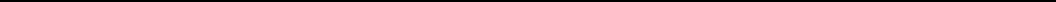   Факс: +381 11 3370223БРОЈ НАБАВКЕ ЈН 10/20КОНКУРСНАДОКУМЕНТАЦИЈАОТВОРЕНИ ПОСТУПАК- НАБАВКА РАЧУНАРА И РАЧУНАРСКЕ ОПРЕМЕ-На основу члана 61. Закона о јавним набавкама („Сл. гласник РС” бр. 124/12, 14/15 и 68/15, у даљем тексту ЗЈН) и члана 2. Правилника о обавезним елементима конкурсне документације у поступцима јавних набавки и начину доказивања испуњености услова („Сл. гласник РС” бр. 86/15), Одлуке о покретању поступка бр.18/33 од 11.06.2020. год, и Решења о образовању Комисије за јавну набавку бр.18/33-2 од 11.06.2020. год, припремљена је:КОНКУРСНА ДОКУМЕНТАЦИЈАза јавну набавку ДОБАРА – рачунари и рачунарска опрема, ЈН 10/20Конкурсна документација садржи:OПШТИ ПОДАЦИ О ЈАВНОЈ НАБАВЦИУСЛОВИ ЗА УЧЕШЋЕ У ПОСТУПКУ ЈАВНЕ НАБАВКЕ ИЗ  ЧЛ. 75. И 76. ЗЈН И УПУТСТВО КАКО СЕ ДОКАЗУЈЕ ИСПУЊЕНОСТ ТИХ УСЛОВА УПУТСТВО ПОНУЂАЧИМА КАКО ДА САЧИНЕ ПОНУДУ ОБРАЗАЦ ПОНУДЕ ОБРАЗАЦ ИЗЈАВЕ О ИСПУЊЕНОСТИ УСЛОВА6.   ТЕХНИЧКА СПЕЦИФИКАЦИЈА 7.  МОДЕЛ ОКВИРНОГ СПОРАЗУМА8.  ОБРАЗАЦ ИЗЈАВЕ О ТРОШКОВИМА ПРИПРЕМЕ ПОНУДЕ9.  ОБРАЗАЦ ИЗЈАВЕ О НЕЗАВИСНОЈ ПОНУДИ И ИЗЈАВЕ ИЗ ЧЛ. 75.СТАВ 2. ЗЈН .10. ОБРАЗАЦ  ПОТВРДЕ – СТРУЧНЕ РЕФЕРЕНЦЕ1.1. ПОДАЦИ О НАРУЧИОЦУНачин преузимања конкурсне документације, односно интернет адресa где  је конкурсна документација доступна: интернет страница наручиоца (www.grf.bg.ac.rs); Портал јавних набавкиНа ову набавку ће се примењивати:Закон о јавним набавкама („Сл. гласник РС“ бр. 124/12, 14/15 и  68/15);Закон о општем управном поступку у делу који није регулисан законом о јавним набавкама („Сл. гласник РС“ бр. 18/16, 95/18 – др. пропис);Закон о облигационим односима након закључења уговора о јавној набавци ("Сл. лист СФРЈ", бр.29/78, 39/85, 57/89 и "Сл. лист СРЈ" 31/93);Технички прописи везани за добра која су предмет јавне набавкеПравилник о обавезним елементима конкурсне документације у поступцима јавних набавки и начину доказивања испуњености услова („Сл. гласник РС“ бр. 86/15).ВРСТА ОКВИРНОГ СПОРАЗУМАПредметни поступак се спроводи ради закључења оквирног споразума, и то оквирног споразума једног наручиоца са осам понуђача на период од годину дана, односно до искоришћења уговорене вредности.Након закључења Оквирног споразума, када настане конкретна потреба Наручиоца за предметом набавке, наручилац ће упутити позив на адресе свих 8 добављача са прецизно наведеном врстом робе, техничком спецификацијом и потребном количином и најповољнијем добављачу, одабраном према критеријуму описаном у конкурсној документацији, ће издати наруџбеницу или ће се са њим закључити уговор. Наруџбенице/уговори ће се издавати/закључивати сукцесивно у току трајања оквирног споразума. На основу појединачног позива, понуде ће се слати на е–mail адресу наручиоца: tender@grf.bg.ac.rsРок за достављање понуда, као и рок испоруке биће посебно одређени у сваком појединачном позиву, у зависности од сложености конкретне набавке, као и њене хитности.Код оцене понуда примљених по појединачном позиву Наручиоца, након закључења оквирног споразума, примениће се критеријум најнижа цена. У случају да две или више понуда имају исту цену доделиће се уговор, или издати наруџбеница, понуђачу који у понуди наведе краћи рок испоруке. У случају изједначености понуда и по овом критеријуму, додатни критеријум је дужина гарантног рока, тако да ће се најповољнијом сматрати понуда најдужег гарантног рока. У случају и даље изједначености понуда, додатни критеријум је дужина рока плаћања, тако да ће се најповољнијом сматрати понуда најдужег рока плаћања. У случају изјдначености понуда и након примене додатних кртеријума, најповољнија понуда биће одабрана путем жреба.Цене које су дате у понудама по појединачном позиву наручиоца, након закључења оквирног споразума не могу бити веће од упоредивих тржишних цена.Наручилац за све време трајања оквирног споразума задржава право да врши проверу понуђених цена коштања рачунара и рачунарске опреме. Уколико приликом провере цена наручилац уочи да постоје одступања између цена које предлаже добављач са којим је закључен оквирни споразум и цена које нуде други продавци, поновиће позив и захтеваће понуду са повољнијом или истом ценом него што је цена из понуде коју је наручилац сам пронашао; У супротном, наручилац ће имати овлашћење да активира финансијско средство обезбеђења за добро извршење посла у складу са одредбама ове конкурсне документације и потписаног оквирног споразума.ПРЕДМЕТ ЈАВНЕ НАБАВКЕПредмет јавне набавке су добра –рачунари и рачунарска опрема. ОРН: 48820000 – сервери, 33195100 – монитори, 30230000- рачунарска опрема, 30213300 – стони рачунари, 30213100 – преносиви рачунари. Предмет јавне набавке није обликован по партијама.ТЕХНИЧКЕ КАРАКТЕРИСТИКЕ – техничке карактеристике добара које су предмет ове јавне набавке дате су у Поглављу 6. ове Конкурсне документације.КВАЛИТЕТ- У складу са захтевима из техничке спецификације.КОЛИЧИНА И ОПИС ДОБАРАУ складу са захтевима из техничке спецификације и појединачним позивима наручиоца по појединачно издатим наруџбеницама. Сва добра морају у потпуности да одговарају захтевима наведеним у овој Конкурсној документацији. У цену морају бити урачунати сви трошкови.Наведенa структура добара у спецификацији je оквирнa јер је у овом тренутку немогуће тачно утврдити конкретне потребе за рачунарском опремом до краја године, и биће искоришћена у сврху рангирања понуда и одабира понуђача са којима ће бити закључен оквирни споразум.Током трајања оквирног споразума структура и количина добара ће бити променљива у односу на спецификацију, али у оквиру и до искоришћења укупне вредности оквирногспоразума.Понуда мора да обухвата испоруку свих артикала из техничке спецификације.НАЧИН СПРОВОЂЕЊА КОНТРОЛЕ И ОБЕЗБЕЂЕЊЕ ГАРАНЦИЈЕ КВАЛИТЕТАПредметна добра морају бити упакована од стране доављача - испоручиоца, у амбалажи и на начин који је прописан за ову врсту добара а који мора добра обезбедити од делимичног или потпуног оштећења при утовару, транспорту, претовару и ускладиштењу. У случају видног оштећења амбалаже, наручилац ће вратити такав предмет испоруке и тражити од испоручиоца други неоштећенПредметна добра морају бити нова и оригинална.РОК ИСПОРУКЕ – у складу са захтевима из конкурсне документације и појединачног позива наручиоца у поступцима издавања наруџбеница након закључења оквирног споразума.МЕСТО ИСПОРУКЕ - место испоруке је седиште Наручиоца: Булевар краља Александра 73/I, Београд .УСЛОВИ ЗА УЧЕШЋЕ У ПОСТУПКУ ЈАВНЕ НАБАВКЕ ИЗ ЧЛАНА 75. И 76. ЗАКОНА О ЈАВНИМ НАБАВКАМА И УПУТСТВО КАКО СЕ ДОКАЗУЈЕ ИСПУЊЕНОСТ ТИХ УСЛОВАНАПОМЕНА: понуђач мора доставити техничку документацију за понуђену опрему (опис производа и datasheet). Техничка документација може бити достављена на енглеском језику и мора недвосмислено показивати да понуђена добра у потпуности одговарају свим техничким захтевима. Понуђачи могу приложити и фотокопију техничке документације.Уколико се понуда подноси са подизвођачем: Понуђач је дужан да за подизвођаче достави доказе о испуњености услова из члана 75. став 1. тачке 1 до 4 у ЗЈН на начин одређен чланом 77. ЗЈН, и конкурсном документацијом. Уколико понуду подноси група понуђача: сваки понуђач из групе понуђача мора да испуни услове из члана 75. став 1. тачке 1 до 4 ЗЈН, тако што доказује достављањем доказа из члана 77. ЗЈН и конкурсном документацијом. Услов из тачке 6. из табеле услова испуњавају заједно.УПУТСТВО ЗА ДОКАЗИВАЊЕ ИСПУЊЕНОСТИ УСЛОВАДоказивање испуњености услова:У складу са чланом 77. став 4. ЗЈН, испуњеност основних услова као и додатног услова из тачке 5. списка услова доказује се достављањем ИЗЈАВЕ којом понуђач под пуном материјалном и кривичном одговорношћу потврђује да испуњава обавезне и 1 додатни услов за учешће у поступку јавне набавке.Понуђач који достави изјаву у смислу члана 77. став 4. Закона, НЕ ДОСТАВЉА ДОКАЗЕ из члана 77. став 1. ЗЈН.Испуњеност ДОДАТНОГ услова из тачке 6. из табеле услова доказује се путем Потписане и оверене печатом ПОТВРДЕ ПРЕТХОДНИХ НАРУЧИЛАЦА по принципу једна потврда = једно правно лице. Ако понуда буде оцењена као прихватљива, пре доношења одлуке о додели уговора, Наручилац може захтевати од понуђача да у року од 5 дана од пријема писменог позива Наручиоца, достави на увид оригинал или оверену копију о испуњености услова из члана 75. ЗЈН (обавезни услови).Уколико понуђач у остављеном року не достави на увид оригинал или оверену копију тражених доказа, његова понуда ће бити одбијена као неприхватљива. Тражени докази не могу бити старији од два месеца од отварања понуда;Ако понуђач има седиште у другој држави, наручилац може да провери да ли су документи којима понуђач доказује испуњеност тражених услова издати од стране надлежних органа те државе, у складу са чланом 79. Став 7. ЗЈН.Ако се у држави у којој понуђач има седиште не издају докази из члана 77. ЗЈН, понуђач може, уместо доказа приложити писану изјаву дату под кривичном и материјалном одговорошћу, оверену пред судским или управним органом, јавним бележником или другим надлежним органом те државе. Понуђач није дужан да доставља доказе који су јавно доступни на интернет страницама надлежних органа. Понуђач треба да наведе интернет страну на којој су тражени подаци јавно доступни. Понуђач је дужан да без одлагања, писмено обавести Наручиоца о било којој промени у вези са испуњеношћу услова из поступка јавне набавке, која наступи до доношења одлуке, односно закључења оквирног споразума, односно током важења оквирног споразума  и да је документује на прописан начин. УПУТСТВО ПОНУЂАЧИМА КАКО ДА САЧИНЕ ПОНУДУ3.1. ПОДАЦИ О ЈЕЗИКУ НА КОЈЕМ ПОНУДА МОРА ДА БУДЕ САСТАВЉЕНАПонуда мора бити сачињена на српском језику осим делова понуде који се односе на техничке спецификације који могу бити и на енглеском језику, и приложена техничка документација уз робу.3.2. ЗАХТЕВИ У ВЕЗИ СА САЧИЊАВАЊЕМ ПОНУДЕ1) Понуђач подноси понуду у затвореној и печатираној коверти са назнаком „Понуда рачунари и рачунарска опрема ЈН 10/20 – НЕ ОТВАРАТИ“, тако да се при отварању може проверити да ли је коверта затворена онако како је била предата. На полеђини ОБАВЕЗНО написати назив и адресу понуђача, као и контакт особу и контакт телефон.2) Понуда мора да садржи све доказе наведене у Поглављу 2. (Услови за учешће из чл. 75. и 76. ЗЈН и упутство како се доказује испуњеност тих услова) и мора бити дата на обрасцима из конкурсне документације. Све изјаве, обрасци и прилози који су саставни део понуде морају бити попуњени, потписани и оверени печатом од стране понуђача.3) Уколико понуђач наступа самостално или са групом понуђача, у том случају, понуђач, односно овлашћени представник групе понуђача попуњава, потписује и оверава печатом све обрасце из конкурсне документације и модел оквирног споразума.4) Понуђач који наступа самостално и сваки понуђач из групе понуђача укључујући и   овлашћеног представника групе понуђача, попуњава, потписује и печатом оверава   Образац изјаве о независној понуди.5) Овлашћени представник Групе понуђача je понуђач који је у споразуму из члана 81.ЗЈН, којим се понуђачи из групе међусобно и према наручиоцу обавезују на извршење јавне набавке, одређен као носилац посла, односно као члан групе понуђача који ће поднети понуду и који ће заступати групу понуђача пред Наручиоцем.6) Уколико понуђач наступа са подизвођачем, понуђач попуњава, потписује и оверава   печатом све обрасце из конкурсне документације и модел оквирног споразума.7) Начин преузимања конкурсне документације, односно интернет адресa где је конкурсна документација доступна:- Интернет страница Наручиоца (www.grf.rs);- Портал јавних набавки.8) РОК ЗА ПОДНОШЕЊЕ ПОНУДА ЈЕ:22.06.2020. ГОДИНЕ ДО 09.00 ЧАСОВА.Понуда се сматра благовременом ако је у писарницу Наручиоца на адреси Булевар краља Александра 73, Београд, први спрат, канцеларија 117, пристигла закључно са 22.06.2020. године, до 09.00 часова.Наручилац ће одбити све неблаговремене понуде, с тим да ће исте након окончања поступка отварања понуда, неотворене вратити понуђачу, са назнаком на коверти понуде да је неблаговремена.9) Место, време и начин отварања понуда: Отварање понуда је јавно и одржаће се одмах након истека рока за подношење понуда, дана на адреси Булевар краља Александра 73, Београд, амфитеатар 141, у присуству чланова Комисије за предметну јавну набавку.10) Услови под којима представници понуђача могу учествовати у поступку отварања понуда: Пре почетка поступка јавног отварања понуда, представници понуђача који ће присуствовати поступку отварања понуда дужни су да Наручиоцу предају писмена пуномоћја, на основу којих ће доказати овлашћење за учешће у поступку јавног отварања понуде.11) Контакт: nabavke@grf.bg.ac.rs3.3. ПАРТИЈЕ - Предметна набавка није обликована по партијама.3.4. ПОНУДЕ СА ВАРИЈАНТАМА - Понуде са варијантама нису дозвољене.3.5.  НАЧИН ИЗМЕНЕ, ДОПУНЕ И ОПОЗИВА ПОНУДЕУ складу са чланом 87. став 6. ЗЈН понуђач може у року за подношење понуде да измени, допуни или опозове своју понуду. Измена, допуна или повлачење понуде је пуноважно ако је Наручилац примио измену, допуну или опозив понуде пре истека рока за подношење понуда. Измена, допуна или повлачење понуде се врши на начин одређен за подношење понуде. Понуда се не може изменити, допунити или опозвати по истеку рока за подношње понуда.3.6.  УЧЕСТВОВАЊЕ У ЗАЈЕДНИЧКОЈ ПОНУДИ ИЛИ КАО ПОДИЗВОЂАЧПонуђач који је самостално поднео понуду не може истовремено да учествује у заједничкој понуди или као подизвођач, нити да учествује у више заједничких понуда.3.7. ИСПУЊЕНОСТ УСЛОВА ОД СТРАНЕ ПОДИЗВОЂАЧАПонуђач је дужан да, уколико намерава да извођење набавке повери подизвођачу, у понуди наведе да ли ће извршење набавке делимично поверити подизвођачу, назив подизвођача, проценат укупне вредности набавке који ће поверити подизвођачу, а који не може бити већи од 50% као и део предмета набавке који ће извршити преко подизвођача.Уколико Уговор између наручиоца и понуђача буде закључен, тај подизвођач ће бити наведен у Уговору.Понуђач у потпуности одговара наручиоцу за извршење уговорене набавке, без обзира на број подизвођача.Понуђач може ангажовати као подизвођача лице које није навео у понуди, ако је на страни подизвођача након подношења понуде настала трајнија неспособност плаћања, ако то лице испуњава све услове одређене за подизвођача и уколико добије претходну сагласност наручиоца.Понуђач који наступа са подизвођачем мора самостално да испуни обавезне услове из члана 75. став 1. тачка од 1) до 4) ЗЈН. Такође, подизвођач мора самостално да испуни обавезне услове из члана 75. став 1. тачка од 1) до 4) ЗЈН. 3.8. ИСПУЊЕНОСТ УСЛОВА У ЗАЈЕДНИЧКОЈ ПОНУДИПонуду може поднети ГРУПА ПОНУЂАЧА.Саставни део заједничке понуде је споразум којим се понуђачи из групе међусобно и према наручиоцу обавезују на извршење јавне набавке Овај споразум обавезно садржи податке наведене у члану 81. став 4. ЗЈН, и то податке о:- члану групе који ће бити носилац посла, односно који ће поднети понуду и који ће заступати групу понуђача пред Наручиоцем;- понуђачу који ће у име групе понуђача потписати уговор;- понуђачу који ће у име групе понуђача дати средство обезбеђења;- понуђачу који ће издати рачун;- рачуну на који ће бити извршено плаћање;- обавезама сваког од понуђача из групе понуђача за извршење уговора.Понуђачи из групе понуђача одговарају неограничено солидарно према Наручиоцу.Сваки понуђач из групе понуђача мора да испуни обавезне услове из члана 75. став 1. тачка од 1) до 4) ЗЈН. Услов предвиђен тачком 6. из списка услова, понуђачи из групе понуђача испуњавају заједно.3.9. ЗАХТЕВИ ОД ЗНАЧАЈА ЗА ПРИХВАТЉИВОСТ ПОНУДЕПонуђенa добра морају у свим аспектима одговарати захтевима Наручиоца и задатимтехничким карактеристикама.Рок плаћања се прецизира од дана пријема исправног рачуна. Рок плаћања је 45 дана од дана пријема исправног рачуна, са пратећом документациојом за плаћање.Не могу се прихватити непрецизно одређени рокови (нпр. одмах, по договору, од-до, сукцесивно и сл). У случају да понуђач непрецизно одреди рокове, понуда ће се сматрати неисправном.3.10. ЦЕНАЦена у понуди мора да буде изражена без ПДВ у динарима или у еврима. У случају да је цена у понуди изражена у еврима, ради упоређивања и рангирања понуда, прерачун у динаре вршиће се по средњем девизном курсу НБС на дан отварања понуда. Плаћање за сваку конкретну испоруку добара, вршиће се у динарској противвредности по средњем девизном курсу НБС на дан издавања профактуре.3.11. ПОДАЦИ О ОРГАНИМА КОД КОЈИХ СЕ МОГУ ДОБИТИ ПОДАЦИ У ВЕЗИ СА ИЗВРШЕЊЕМ УГОВОРА КАДА ЈЕ ПОЗИВ ОБЈАВЉЕН НА СТРАНОМ ЈЕЗИКУПозив у предметној јавној набавци није објављен на страном језику.3.12. СРЕДСТВА ФИНАНСИЈСКОГ ОБЕЗБЕЂЕЊА - СРЕДСТВО ОБЕЗБЕЂЕЊА ЗА ДОБРО ИЗВРШЕЊЕ ПОСЛА У ОКВИРНОМ СПОРАЗУМУДобављачи су дужни да приликом закључења оквирног споразума, а најкасније 7 дана након закључења оквирног споразума предају Наручиоцу следеће средство обезбеђења за добро извршење посла:Менично писмо - овлашћење (мора бити потписано и оверено од стране овлашћеног лица Добављача, број рачуна на меничном овлашћењу и картону депонованог потписа морају бити исти), да се меница без сагласности Добављача може поднети пословној банци на наплату у износу до 10% укупне вредности оквирног споразума без ПДВ-а, у следећим случајевима и то: у случају да Добављач једнострано раскине оквирни споразум, илиу случају да у поступцима издавања појединачних наруџбеница/закључења уговора, Добављач не поднесе понуду на позив за достављање понуда више од три пута у току трајања овог споразума, илиу случају да Добављачу буде наплаћена уговорна казна више од три пута.Менично писмо - овлашћење (мора бити потписано и оверено од стране овлашћеног лица Добављача, број рачуна на меничном овлашћењу и картону депонованог потписа морају бити исти), да се меница без сагласности Добављача може поднети пословној банци на наплату у износу до 1% укупне вредности оквирног споразума без ПДВ-а, у следећим случајевима и то: у случају да Добављач не достави понуду у складу са захтевом Наручиоца из члана 4. став 5. овог споразума;у случају да нико од Добављача не достави понуду у складу са захтевом Наручиоца из члана 4. став 6. овог споразума, при чему ће наведено средство финансијаког обезбеђења бити  активирано у подједнаком износу према свим Добављачима, а у укупној вредности од 1% укупне вредности оквирног споразума без ПДВ-а;Менице се неће реализовати из разлога објективне немогућности Добављача да дају понуде.Добављач се обавезује да уз менично овлашћење достави и:Две бланко сопствене менице – само потписане и оверене у складу са картоном депонованих потписа и евидентиране у регистру меница и овлашћења који води Народна Банка Србије – потпис и печат не смеју прећи бели руб (маргину) меничног бланкета.Оверену копију картона депонованих потписа овлашћеног лица код банке, на којој се јасно виде депоновани потписи, печат фирме понуђача и печат банке са датумом овере (овера не старија од месец дана од дана потписивања уговора, овера којом банка код које је отворен рачун и која је наведена у меничном писму – овлашћењу потврђује важење картона депонованих потписа).Копију захтева за регистрацију меница.У случају промене лица овлашћеног за заступање, менично овлашћење остаје на снази.Након истека периода важења оквирног споразума, Наручилац се обавезује да Понуђачима врати издата средства обезбеђења, на писани захтев Понуђача, уколико нису активирана у складу са одредбама овог споразума.У случају реализације средства обезбеђења за добро извршење посла Понуђач је дужан да без одлагања, а најкасније у року до 7 (седам) дана од дана реализације средстава обезбеђења достави Наручиоцу ново средство обезбеђења за добро извршење посла у оквирном споразуму.Рок важења менице је 90 дана дужи од истека важења оквирног споразума.3.13. ОДРЕЂИВАЊЕ ПОВЕРЉИВОСТИПредметна набавка не садржи поверљиве информације које наручилац ставља на располагање.3.14. ДОДАТНЕ ИНФОРМАЦИЈЕ И ПОЈАШЊЕЊАПонуђач може у писаном облику на адресу Универзитет у Београду – Грађевински факултет, Булевар краља Александра 73, Београд или на e-mail:  nabavke@grf.bg.ac.rs тражити додатне информације или појашњења у вези са припремањем понуде, у радно време Наручиоца             (радним даном од 7.30 – 15. 30), најкасније пет дана пре истека рока за подношење понуда, а Наручилац ће на захтеве понуђача одговорити у писаном облику у року од три дана од дана пријема захтева понуђача и истовремено ту информацију ће доставити свим другим заинтересованим лицима за која има сазнања да су примила кононкурсну документацију и објавити је на Порталу јавних набавки и на својој интернет страници. На истом месту ће објавити и измене и допуне конкурсне документације.Комуникација између понуђача и Наручиоца се врши на начин описан у члану 20. ЗЈН, и то: путем електронске поште, факса или поште;Ако је документ из поступка јавне набавке достављен од стране наручиоца или понуђача путем електронске поште или факсом, страна која је извршила достављање дужна је да од друге стране захтева да на исти начин потврди пријем тог документа, што је друга страна дужна да то и учини када је то неопходно као доказ да је извршено достављање.Ако наручилац измени или допуни конкурсну документацију осам или мање дана пре истекарока за подношење понуда, дужан је да продужи рок за подношење понуда.Обавештење о продужењу рока биће објављено на Порталу јавних набавки и на интернет страни Наручиоца.Тражење додатних информација и појашњења телефоном није дозвољено.3.15. ДОДАТНА ОБЈАШЊЕЊА, КОНТРОЛА И ДОПУШТЕНЕ ИСПРАВКЕНаручилац може, после отварања понуде, да у писменом облику захтева од понуђача додатна објашњења која ће помоћи при прегледу, и вредновању понуде, а може и да врши контролу (увид) код понуђача, односно његовог подизвођача (члан 93. ЗЈН).Наручилац може уз сагласност понуђача, да изврши исправке рачунских грешака уочених приликом разматрања понуде по окончаном поступку отварања.У случају разлике између јединичне и укупне цене, меродавна је јединична  цена.Ако се понуђач не сагласи са исправком рачунских грешака, наручилац ће такву понуду одбити као неприхватљиву.3.16. ЕЛЕМЕНТИ УГОВОРА О КОЈИМА ЋЕ СЕ ПРЕГОВАРАТИ И НАЧИН ПРЕГОВАРАЊА - Не постоје елементи о којима  ће се преговарати.3.17. КРИТЕРИЈУМКритеријум за рангирање понуда за доношење одлуке о закључењу оквирног споразума ће бити „нajнижа цена“.3.18. ДВЕ ИЛИ ВИШЕ ПОНУДА СА ЈЕДНАКОМ ЦЕНОМ У случају да две или више понуда имају исту цену повољнијом ће се сматрати понуда са краћим роком испоруке. У случају изједначености понуда и по овом критеријуму, додатни критеријум је дужина гарантног рока, тако да ће се најповољнијом сматрати понуда најдужег гарантног рока. У случају и даље изједначености понуда, додатни критеријум је дужина рока плаћања, тако да ће се најповољнијом сматрати понуда најдужег рока плаћања. У случају изједначености понуда и након примене додатних критеријума, најповољнија понуда биће одабрана путем жреба. 3.19. ПОШТОВАЊЕ ВАЖЕЋИХ ПРОПИСАПонуђач је у обавези да при састављању понуде наведе да је поштовао обавезе које произилазе из важећих прописа о заштити на раду, запошљавању и условима рада, заштитиживотне средине, и да нема забрану обављања делатности која је на снази у време подношења понуде (Изјава – Образац 5).3.20. САДРЖИНА ПОНУДЕ Понуда мора да садржи све доказе наведене у Поглављу 5. (Услови за учешће из чл. 75. и 76. ЗЈН и упутство како се доказује испуњеност тих услова) и мора бити дата на обрасцима из конкурсне документације. Све изјаве, обрасци и прилози који су саставни део понуде морају бити уредно и читко попуњени, потписани и оверени печатом од стране понуђача.Понуда мора да садржи :1.	ОБРАЗАЦ ПОНУДЕ, (попуњен, потписан и оверен печатом понуђача);2.	ОБРАЗАЦ 5 – ИЗЈАВА О ИСПУЊЕЊУ УСЛОВА (попуњен, потписан и оверен печатом) као доказ испуњавања услова за учешће у поступку јавне набавке из чл. 75. и 76. Закона наведеним у делу 2. Услови за учешће и упутство за доказивање испуњености услова за учешће;3.	ОБРАЗАЦ 6 ТЕХНИЧКУ СПЕЦИФИКАЦИЈУ (потписану и оверену печатом понуђача);4.	ОБРАЗАЦ 7 МОДЕЛ ОКВИРНОГ СПОРАЗУМА, (попуњен, оверен печатом понуђача и обавезно потписан, чиме се понуђач саглашава са садржином модела уговора- оквирног споразума из ове документације);5.	ОБРАЗАЦ 9 ИЗЈАВЕ О НЕЗАВИСНОЈ ПОНУДИ (попуњен, потписан и оверен печатом понуђача;6.	ОБРАЗАЦ БР 10 СТРУЧНЕ РЕФЕРЕНЦЕ (потписану и оверену печатом претходних Наручилаца по принципу 1 ПОТВРДА= 1 ПРАВНО ЛИЦЕ);8.  ТЕХНИЧКА ДОКУМЕНТАЦИЈА ЗА ПОНУЂЕНУ РОБУ може бити достављена на енглеском језику и мора недвосмислено показивати да понуђена добра у потпуности одговарају свим техничким захтевима. Понуђачи могу приложити и фотокопију техничке документације.9.	ОБРАЗАЦ ТРОШКОВА ПРИПРЕМЕ ПОНУДЕ- није обавезно подношење образца;  Прилог П3 може се залепити на коверат понуде која се доставља Наручиоцу. ГАРАНЦИЈАГаранција понуђача на понуђена добара се исказује у обрасцу понуде и рачуна се од дана потписивања записника о квантитативно-квалитативном пријему добара која су предмет јавне набавке. ГРЕШКЕ У КВАЛИТЕТУНаручилац и понуђач записнички ће констатовати да ли су добра које су предмет јавне набавке испоручена у складу са појединачним Уговором (односно наруџбеницом).Уколико се записнички констатује да предметна добра не одговарају уговореној количини и квалитету, понуђач мора исте испоручити и заменити, у року који се исказује у обрасцу понуде а рачуна се од дана састављања записника о рекламацији. РАЗЛОЗИ ЗБОГ КОЈИХ ПОНУДА МОЖЕ БИТИ ОДБИЈЕНА И ОДУСТАЈАЊЕ ОД ИЗБОРАБиће разматране само понуде које су благовремено предате и прихватљиве.Наручилац може одбити понуду због неуобичајено ниске цене, али такође након закључења оквирног споразума  може одбити понуду понуђача са којим је закључен оквирни споразум,  дату по појединачном позиву наручиоца која је већа од упоредиве тржишне вредности тражених добара.Наручилац ће одбити све неприхватљиве понуде у смислу члана 107. Закона о јавним набавкама.Наручилац ће одбити понуду ако поседује доказ да је понуђач у претходне три године пре објављивања позивана понуду у конкретном поступку јавне набавке :1.	поступао супротно забрани из чл. 23. и чл. 25. ЗЈН;2. 	учинио повреду конкуренције;3.	доставио неистините податке у понуди или без оправданог разлога одбио да закључи уговор о јавној набавци, након што му је уговор, односно оквирни споразум додељен, 4.	одбио да достави доказе и средства обезбеђења.Наручилац ће одбити понуду уколико поседује доказ да понуђач није испуњавао своје обавезе по раније закљученим уговорима о јавним набавкама који су се односили на исти премет набавке, за период од претходне три године пре објављивања позива (доказ може бити правноснажна судска одлука, исправа о реализованом финансијском средству, исправа о наплаћеној уговорној казни, рекламације потрошача, корисника ако нису отклоњене у уговореном року, изјава о раскиду уговора због неиспуњења битних елемената уговора.)Наручилац може раскинути оквирни споразум са понуђачем који је три пута узастопно по појединачном позиву понуђача пропустио да да понуду, или одбио да да понуду након што је са Наручиоцем закључио уговор о оквирном споразуму. РОК ЗА ЗАКЉУЧЕЊЕ ОКВИРНОГ СПОРАЗУМАНаручилац ће закључити оквирни споразум најкасније у року од 8 (осам) дана од дана протека рока за подношење захтева за заштиту права. ЗАШТИТА ПРАВА ПОНУЂАЧА - ЗАХТЕВ ЗА ЗАШТИТУ ПРАВАПоступак заштите права понуђача регулисан је одредбама члана 138. - 167. Закона.Захтев за заштиту права подоси се Наручиоцу, а копија се истовремено доставља Републичкој комисији за заштиту права у поступцима jaвних набавки.Захтев за заштиту права може да поднесе понуђач, подносилац пријаве, кандидат, односно заинтересовано лице, које има интерес за доделу уговора, односно оквирног споразума у конкретном поступку јавне набавке и који је претрпео или би могао да претрпи штету због поступања наручиоца противно одредбама Закона.Захтев за заштиту права може се поднети у току целог поступка јавне набавке, против сваке радње наручиоца, осим ако Законом није другачије одређено.Захтев за заштиту права којим се оспорава врста поступка, садржина позива за подношење понуда или конкурсне документације сматраће се благовременим ако је примљен од стране наручиоца најкасније седам дана пре истека рока за подношење понуда, без обзира на начин достављања и уколико је подносилац захтева у складу са чланом 63. став 2. Закона указао наручиоцу на евентуалне недостатке и неправилности, а наручилац исте није отклонио.После доношења одлуке о закључењу оквирног споразума или одлуке о обустави поступка, рок за подношење захтева за заштиту права је десет дана од дана објављивања одлуке на Порталу јавних набавки. После доношења одлуке о додели уговора, на основу оквирног споразума, рок за подношење захтева за заштиту права је пет дана од дана објављивања одлуке на Порталу јавних набавки.( члан 149, став 6. ЗЈН)Захтевом за заштиту права не могу се оспоравати радње наручиоца предузете у поступку јавне набавке ако су подносиоцу захтева били или могли бити познати разлози за његово подношење пре истека рока за подношење захтева из члана 149. став 3. и 4. Закона, а подносилац захтева га није поднео пре истека тог рока.Захтев за заштиту права задржава даље активности наручиоца у поступку јавне набавке у складу са одредбама члана 150. Закона.Наручилац објављује обавештење о поднетом захтеву за заштиту права на Порталу јавних набавки и на својој интернет страници најкасније у року од два дана од дана пријема захтева за заштиту права.Подносилац захтева за заштиту права је дужан да на рачун буџета Републике Србије уплати таксу од 120.000,00 динара, на број жиро рачуна: 840-30678845-06; шифра плаћања: 153; позив на број: број или ознака јавне набавке; сврха уплате: ЗЗП, назив наручиоца или број или ознака конкретне јавне набавке, прималац: буџет Републике Србије.4. ОБРАЗАЦ ПОНУДЕ – страна 1На основу позива за набавку добара- рачунара и рачунарске опреме у отвореном поступку ЈН 10/20, дајем следећу понуду за испоруку рачунара и рачунарске опреме у свему према техничкој спецификацији из конкурсне документације:Табела 1.ПОДАЦИ О ПОНУЂАЧУНазив понуђача:Адреса понуђача:Име особе за контакт:e-mail за пријем поште сагласно члану 20. Закона о јавним набавкама:Радно време (уписати податке о радном времену у вашој организацији навођењем података о радним данима и времену)Телефон:Телефакс:Порески број понуђача (ПИБ):Матични број понуђача:Шифра делатности:Назив банке и број рачуна:Лице овлашћено за потписивање уговора:Лице овлашћено за техничку подршку:ОБРАЗАЦ ПОНУДЕ- СТРАНА 2.Понуду дајем: (заокружити начин давања понуде и уписати податке под Б. и В.)Табела 2.А) САМОСТАЛНОБ) СА ПОДИЗВОЂАЧЕМНазив подизвођача:Адреса: Матични број:Порески идентификациони број:Име особе за контакт:Проценат укупне вредности набавке који ће извршити подизвођач:Део предмета набавке који ће извршити подизвођач:В) КАО ЗАЈЕДНИЧКУ ПОНУДУНазив учесника у заједничкој понуди:Адреса: Матични број:Порески идентификациони број:Име особе за контакт:Напомена: - Уколико има више подизвођача или учесника у заједничкој понуди него што има места у табели 2. Потребно је копирати табелу 2. и попунити податке за све подизвођаче или учеснике у заједничкој понуди.Уколико група понуђача подноси заједничку понуду табелу 1. „ПОДАЦИ О ПОНУЂАЧУ“ треба са својим подацима да попуни носилац посла, док податке о осталим учесницима у заједничкој понуди треба навести у табели 2. Овог обрасца.ОБРАЗАЦ ПОНУДЕ - СТРАНА 3.1.	Понуда важи (не краће од 90 дана) ___  дана од дана јавног отварања понуда.2.	Укупна понуђена цена без ПДВ-а је _________________ динара/евра (заокружити одговарајућу валуту).3.	Начин плаћања: вирмански, на рачун понуђача.4.	Рок плаћања је: 45 дана од дана пријема исправног рачуна.5.	Рок испоруке је: ________________ (максимум 5 радних дана) од пријема наруџбенице од стране овлашћеног лица Наручиоца.6.	Рок за решавање рекламације je у складу са законским прописима.7.	Понуђени гарантни рок траје (не краћи од 36 месеци) _____ месеци.8.	Документа која су приложена у понуди одговарају оригиналима.9.	Место испоруке је Универзитет у Београду - Грађевински факултет, Булевар краља Александра 73/I.Датум ______________________	ПонуђачМ. П.Место_______________________	________________________________    М. П.		     Подизвођач________________________________Напомена:- Образац понуде је потребно попунити.- Уколико понуђачи подносе заједничку понуду, група понуђача може да се определи да образац понуде потписују и печатом оверавају сви понуђачи из групе понуђача или група понуђача може да овласти једног понуђача из групе понуђача из групе који ће потписати и печатом оверити образац понуде.Уколико понуђач подноси понуду са подизвођачем овај образац потписују и оверавају печатом понуђач и подизвођач.5. ОБРАЗАЦ ИЗЈАВЕ О ИСПУЊЕНОСТИ УСЛОВАИЗЈАВА ПОНУЂАЧАО ИСПУЊАВАЊУ УСЛОВА ИЗ ЧЛАНА 75. И 76. ЗАКОНА У ПОСТУПКУ ЈАВНЕ НАБАВКЕ МАЛЕ ВРЕДНОСТИСагласно члану 77. став 4. Закона, под пуном материјалном и кривичном одговорношћу, као заступник понуђача, дајем следећуИЗЈАВУПонуђач  _________________________________________________   (уписати  назив понуђача), у отвореном поступку јавне набавке бр 10/20, за набавку добара - рачунара и рачунарске опреме испуњава све услове из члана 75. и 76. Закона, односно услове дефинисане конкурсном документацијом за предметну јавну набавку и то:Обавезни условиПонуђач је регистрован код надлежног органа, односно уписан у одговарајући регистар;Понуђач и његов законски заступник нису осуђивани за неко од кривичних дела као члан организоване криминалне групе, нису осуђивани за кривична дела против привреде, кривична дела против животне средине, кривично дело примања и давања мита, кривично дело преваре;Понуђач је измирио доспеле порезе, доприносе и друге јавне дажбине, у складу са прописима Републике Србије или стране државе када има седиште на њеној територији.Понуђач је поштовао обавезе које произилазе из важећих прописа о заштити на        раду запошљавању и условима рада, заштити животне средине, и нема забрану обављања делатности која је на снази у време подношења понуде.Додатни условиПонуђач је у периоду 6 месеци пре објављивања Позива за подношење понуда био непрестано ликвидан, тј. није имао ниједан дан неликвидности.Напомена: уколико понуду подноси група понуђача, Изјава мора бити потписана од стране овлашћеног лица сваког понуђача из групе понуђача и оверена печатом.6. ТЕХНИЧКА СПЕЦИФИКАЦИЈА СА ОБРАСЦЕМ СТРУКТУРЕ ЦЕНЕ – ЈН 10/20Датум:	М.П.	Потпис понуђача:Упутство за попуну: у колону «Г» уписати јединичну цену без ПДВ-а, под «Д» уписати укупну цену без ПДВ-а, под «Ђ» уписати износ ПДВ-а, под  «Е» уписати укупну цену са ПДВ-ом.Потписана и печатом оверена техничка спецификација ће бити саставни део оквирног споразума и сматраће се за један од доказа да ће понуђач испоручити добра траженог квалитета.7.  МОДЕЛ ОКВИРНОГ СПОРАЗУМА – о набавци и испоруци рачунара и рачунарске опреме ЈН 10/20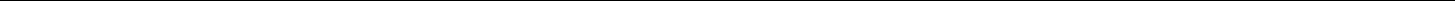 Модел оквирног споразума понуђач попуњава, оверава печатом и потписује, чиме потврђује да прихвата елементе модела оквирног споразума. У случају подношења заједничке понуде односно понуде са подизвођачем у моделу  оквирног споразума навести и све понуђаче из групе понуђача односно све подизвођаче. Модел оквирног споразума потписује лице овлашћено од стране сваког понуђача из групе понуђача, односно овлашћено лице сваког подизвођача, а овлашћење за потписивање (код заједничке понуде и понуде са подизвођачем) обавезно се прилаже у понуди и представља обавезну садржину понуде.Уговорне стране:УНИВЕРЗИТЕТ У БЕОГРАДУ - ГРАЂЕВИНСКИ ФАКУЛТЕТ - ул. Булевар краља Александра бр.73/I, матични број: 07006454, ПИБ: 100251144, кога заступа декан проф. др Владан Кузмановић (у даљем тексту: Наручилац) и _________________________________________________,  ул. _______________бр. _____, матични број _____________, ПИБ ________________, рачун бр. _________________	код  пословне  банке  ________________	  	кога  заступа  директор________________							(у даљем тексту Добављач)Стране у оквирном споразуму сагласно констатују:Да је Наручилац у складу са Законом о јавним набавкама („Службени гласник РС” број 124/12, 14/15, 68/15, у даљем тексту: Закон) спровео отворени поступак јавне набавке добара са циљем да закључи оквирни споразум са осам Добављача.Да је Наручилац донео Одлуку о закључeњу оквирног споразума бр.__________од_________ 2020, у складу са којом се закључује овај оквирни споразум између Наручиоца и Добављача 1 до 8;Да је Добављач 1 доставио Понуду код наручиоца заведену под бројем ..............која чини саставни део овог оквирног споразума, у даљем тексту Понуда Добављача 1;Да је Добављач 2 доставио Понуду код наручиоца заведену под бројем .............која чини саставни део овог оквирног споразума, у даљем тексту Понуда Добављача 2;Да је Добављач 3 доставио Понуду код наручиоца заведену под бројем ............ која чини саставни део овог оквирног споразума, у даљем тексту Понуда Добављача 3;Да је Добављач 4 доставио Понуду код наручиоца заведену под бројем ............... која чини саставни део овог оквирног споразума, у даљем тексту Понуда Добављача 4;Да је Добављач 5 доставио Понуду код наручиоца заведену под бројем ............... која чини саставни део овог оквирног споразума, у даљем тексту Понуда Добављача 5.Да је Добављач 6 доставио Понуду код наручиоца заведену под бројем ............... која чини саставни део овог оквирног споразума, у даљем тексту Понуда Добављача 6.Да је Добављач 7 доставио Понуду код наручиоца заведену под бројем ............... која чини саставни део овог оквирног споразума, у даљем тексту Понуда Добављача 7.Да је Добављач 8 доставио Понуду код наручиоца заведену под бројем ............... која чини саставни део овог оквирног споразума, у даљем тексту Понуда Добављача 8.Да овај оквирни споразум не представља обавезу Наручиоца на издавање наруџбенице.Да обавеза за Наручиоца настаје издавањем појединачне наруџбенице, односно закључењем појединачног уговора на основу овог оквирног споразума.Добављачи прихватају све услове и захтеве наручиоца из конкурсне документације ЈН 10/20.Предмет оквирног споразумаЧлан 1.Предмет овог Оквирног споразума је утврђивање услова за закључење уговора и издавање наруџбенице на основу овог оквирног споразума, за набавку и испоруку добара – рачунара и рачунарске опреме, између Наручиоца и 8 Добављача. Појединачни уговори/наруџбенице ће бити закључени/издате у складу са условима из конкурсне документације за ЈН 10/20, понудом Добављача, техничком спецификацијом из конкурсне документације, односно из конкретног позива на понуду, одредбама овог Oквирног споразума и стварним потребама Наручиоца.Потписана техничка спецификација је саставни део понуда добављача и овог Оквирног споразума. Саставни део овог Оквирног споразума су и услови из конкурсне документације ЈН 10/20.ПодизвођачЧлан 2.Добављач наступа са Подизвођачем ..........................................................................., којиће делимично извршити предметну набавку у делу ................................................... . Вредност опреме – ценаЧлан 3.Укупна вредност овог Оквирног споразума износи______________ динара (без ПДВ-а) односно ______________    динара (са ПДВ-ом), (Наручилац  приликом потписивања оквирног споразума уписује укупну планирану вредност ове јавне набавке).Цене на основу којих  су вредноване понуде су исказане у Понудама Добављача 1-8.Начин и услови издавања наруџбеницаЧлан 4.Након закључења оквирног споразума, када настане конкретна потреба Наручиоца за предметом набавке, Наручилац ће упутити позив на адресе свих 8 Добављача са прецизно наведеном врстом робе, техничком спецификацијом и потребном количином и најповољнијем Добављачу, одабраном према критеријуму описаном у конкурсној документацији, ће издати Наруџбеницу или са њим закључити уговор. Наруџбенице/уговори ће се издавати/закључивати сукцесивно у току трајања оквирног споразума.На основу појединачног позива, понуде ће се слати на е–mail адресу Наручиоца:tender@grf.bg.ac.rs. Рок за достављање понуда, као и рок испоруке биће посебно одређени у сваком појединачном позиву, у зависности од сложености конкретне набавке, као и њене хитности. Записник о отварању понуда ће се достављати свим понуђачима који су доставили понуде.Код оцене понуда примљених по појединачном позиву Наручиоца, након закључења оквирног споразума, примениће се критеријум најнижа цена. У случају да две или више понуда имају исту цену доделиће се уговор, или издати наруџбеница, понуђачу који у понуди наведе краћи рок испоруке. У случају изједначености понуда и по овом критеријуму, додатни критеријум је дужина гарантног рока, тако да ће се најповољнијом сматрати понуда најдужег гарантног рока. У случају и даље изједначености понуда, додатни критеријум је дужина рока плаћања, тако да ће се најповољнијом сматрати понуда најдужег рока плаћања. У случају изједначености понуда и након примене додатних критеријума, најповољнија понуда биће одабрана путем жреба.Рок за испоруку је _______ (максимум 5 радних дана) дана од издавања наруџбенице/закључења уговора. Наручилац за све време трајања овог оквирног споразума задржава право да врши проверу понуђених цена коштања рачунара и рачунарске опреме са упоредивим тржишним ценама. Уколико приликом провере цена Наручилац уочи да постоје одступања у цени између најповољније понуде добављача по конкретном позиву на понуду и понуде коју је нашао Наручилац, у том случају Наручилац неће издати наруџбеницу/односно неће закључити уговор, него ће од најповољнијег понуђача по конкретном позиву на понуду, затражити да понуди повољнију или исту цену у односу на понуду коју је нашао Наручилац. У супротном, Наручилац задржава право да активира финансијско средство обезбеђења за добро извршење посла у складу са чланом 9. став 1. тачка 2. овог споразума. Уколико најповољнији понуђач не поступи по захтеву Наручиоца, Наручилац задржава право да исти захтев упути следеће рангираном понуђачу, уз могућност активирања истог средства обезбеђења.Ако у поступку по поједничаном позиву за достављање понуде, не пристигне ниједна понуда, а Наручилац нађе понуду са ценом која није већа од упоредиве тржишне цене, позив ће се поновити ка свим добављачима са захтевом да понуде повољнију или исту цену у односу на понуду коју је нашао Наручилац. У супротном, Наручилац задржава право да активира финансијско средство обезбеђења за добро извршење посла у складу са чланом 9. став 1. тачка 2. овог споразума.Услови и начин плаћањаЧлан 5.Уговорне стране су сагласне да се плаћање по овом уговору изврши на следећи начин:за сваку испоруку Добављач ће испоставити фактуру која ће бити плаћена у року од  45 дана од дана пријема исправног рачуна Добављача, на основу верификоване отпремнице-пријемнице или записника о примопредаји добара.Уговорна казнаЧлан 6.Уколико Добављач коме је издата појединачна наруџбеница на основу овог Оквирног споразума не изврши испоруку добара у уговореном року, обавезан је да за сваки дан кашњења уплати Наручиоцу износ од 0,5% од вредности конкретне наруџбенице/уговора,  с тим да укупан износ уговорне казне по тој наруџбеници/уговору не може прећи  10 % од вредности конкретне наруџбенице/уговора.Уколико Добављач коме је издата наруџбеница/односно са којим је закључен уговор на основу Оквирног споразума не изврши испоруку добара или је делимично изврши, обавезан је да плати Наручиоцу уговорну казну у износу од 10 % вредности конкретне наруџбенице/уговора.Право Наручиоца на наплату уговорне казне не утиче на право Наручиоца да захтева накнаду штете.Виша силаЧлан 7.Наступање више силе ослобађа од одговорности уговорне стране за кашњење у извршењу уговорних обавеза.Вишом силом сматрају се природне катастрофе, транспортне несреће, одлуке органа власти и други случајеви утврђени законом.РекламацијаЧлан 8.Добављач гарантује Наручиоцу да је предмет набавке оригиналан, нов, квалитетан и да одговара стандардима прописаним за те производе.Квантитативни и квалитативни пријем добара вршиће овлашћени представници Наручиоца и Добављача и записнички утврдити усаглашеност испоручених добара са техничком спецификацијом Наручиоца према техничкој спецификацији у конкурсној документацији и појединачном позиву наручиоца. Записник потписују обе стране.О видљивим недостацима Наручилац одмах упозорава Добављача и уколико се приликом испоруке утврди да добра не одговарају захтевима Наручиоца, односно техничкој спецификацији и стандардима, роба ће бити враћена Добављачу на његов терет и на његов трошак и биће захтевано од Добављача да отклони уочене недостатке или му преда друго добро без недостатка (испуњење Уговора). О скривеним недостацима, Наручилац обавештава Добављача писаним путем, одмах након њиховог откривања у гарантном року, и има право да робу врати Добављачу на његов терет и на његов трошак и захтева од Добављача да отклони уочене недостатке или му преда друго добро без недостатка (испуњење Уговора).Ако Добављач не поступи по рекламацији Наручиоца у законском року од дана пријема захтева, Наручилац има право да раскине Уговор, као и право на накнаду штете.Средство финансијског обезбеђења – за добро извршење оквирног споразумаЧлан 9.Добављачи су дужни да приликом закључења оквирног споразума а најкасније 7 дана након закључења оквирног споразума предају Наручиоцу следеће средство обезбеђења за добро извршење посла:а. Менично писмо - овлашћење (мора бити потписано и оверено од стране овлашћеног лица Добављача, број рачуна на меничном овлашћењу и картону депонованог потписа морају бити исти), да се меница без сагласности Добављача може поднети пословној банци на наплату у износу до 10% укупне вредности оквирног споразума са ПДВ-ом, у следећим случајевима и то: у случају да Добављач једнострано раскине оквирни споразум, илиу случају да у поступцима издавања појединачних наруџбеница/закључења уговора, Добављач не поднесе понуду на позив за достављање понуда више од три пута у току трајања овог споразума, илиу случају да Добављачу буде наплаћена уговорна казна више од три пута.б. Менично писмо - овлашћење (мора бити потписано и оверено од стране овлашћеног лица Добављача, број рачуна на меничном овлашћењу и картону депонованог потписа морају бити исти), да се меница без сагласности Добављача може поднети пословној банци на наплату у износу до 1% укупне вредности оквирног споразума са ПДВ-ом, у следећим случајевима и то: у случају да Добављач не достави понуду у складу са захтевом Наручиоца из члана 4. став 5. овог споразума;у случају да нико од Добављача не достави понуду у складу са захтевом Наручиоца из члана 4. став 6. овог споразума, при чему ће наведено средство финансијског обезбеђења бити активирано у подједнаком износу према свим Добављачима, а у укупној вредности од 1% укупне вредности оквирног споразума са ПДВ-ом;Менице се неће реализовати из разлога објективне немогућности Добављача да дају понуде.Добављач се обавезује да уз менично овлашћење достави и:Две бланко сопствене менице – само потписане и оверене у складу са картоном депонованих потписа и евидентиране у регистру меница и овлашћења који води Народна Банка Србије – потпис и печат не смеју прећи бели руб (маргину) меничног бланкета.Оверену копију картона депонованих потписа овлашћеног лица код банке, на којој се јасно виде депоновани потписи, печат фирме понуђача и печат банке са датумом овере (овера не старија од месец дана од дана потписивања уговора, овера којом банка код које је отворен рачун и која је наведена у меничном писму – овлашћењу потврђује важење картона депонованих потписа).Копију захтева за регистрацију меница.У случају промене лица овлашћеног за заступање, менично овлашћење остаје на снази.Након истека периода важења оквирног споразума, Наручилац се обавезује да Понуђачима врати издата средства обезбеђења, на писани захтев Понуђача, уколико нису активирана у складу са одредбама овог споразума.У случају реализације средства обезбеђења за добро извршење посла Понуђач је дужан да без одлагања, а најкасније у року до 7 (седам) дана од дана реализације средстава обезбеђења достави Наручиоцу ново средставо обезбеђења за добро извршење посла у оквирном споразуму.Рок важења менице је 90 дана дужи од истека важења оквирног споразума.ГаранцијаЧлан 10.ГАРАНЦИЈА –  приликом сваке испоруке добара загарантована су сва права купаца према Закону о заштити потрошача.Испоручилац се обавезује да ће уз испоруку добара приложити гаранцију (Гарантни лист) за испоручена саобразна добра према техничкој спецификацији у појединачном позиву наручиоца и обавезује се да ће испоручена саобразна добра исправно функционисати у понуђеном гарантном року.Гарантни рок траје _____ месеци (минимум 36 месеци).Почетак гарантног рока се рачуна од датума званичног квантитативно - квалитативног пријема добара.Раскид Оквирног споразумаЧлан 11. Свака од уговорних страна може једнострано раскинути Оквирни споразум као и појединачни уговор закључен након оквирног споразума, у случају када друга страна не испуњава своје уговором преузете обавезе, у писменој форми. Наручилац може раскинути Оквирни споразум са добављачем који је три пута по појединачном позиву понуђача пропустио да да понуду или одбио да да понуду након што је са Наручиоцем закључио Оквирни споразум.Страна која намерава да раскине Оквирни споразум, дужна је да другу уговорну страну писменим путем обавести о својој намери. По истеку 7 (седам) дана од дана пријема писменог обавештења, Оквирни споразум ће се сматрати раскинутим.Остале одредбеЧлан 12.Оквирни споразум  ступа на снагу даном потписа од стране уговорних страна, и закључује се за период од годину дана, односно до искоришћења уговорених средстава.Измене и допуне Оквирног споразума као и појединачног Уговора врше се у писменој форми.За све што није предвиђено Оквирним споразумом примењиваће се одредбе Закона о облигационим односима и други прописи који регулишу област јавних набавки.Члан 13.Уговорне стране се обавезују да ће све евентуалне спорове настале у вези са Оквирним споразумом, као и појединачним Уговором закљученим након Оквирног споразума и поводом њега решавати споразумно и кроз закључивање Анекса на исти. Уколико до споразума не дође, уговара се надлежност суда у Београду.Члан 14.Оквирни споразум  је сачињен у ___ ( __ ) примерка, од чега по 2 (два) за сваку уговорну страну.ДОБАВЉАЧ:								НАРУЧИЛАЦ:                                                  МП				                                                 МПИме и презиме овлашћеног лица 		    		            Декан проф. др Владан Кузмановић		Напомена: број примерака уговора зависи од броја Добављача са којима ће бити закључен Оквирни споразум.8. ОБРАЗАЦ ТРОШКОВА ПРИПРЕМЕ ПОНУДЕ - ЈН 10/20Сагласно члану 88. став 1. Закона, понуђач ___________________________________ (навести назив понуђача), доставља укупан износ и структуру трошкова припремања понуде.    1    2    3    4    5   6   7   8   9   10   11   12Укупно без ПДВ-аУкупно са ПДВ-омАко поступак јавне набавке буде обустављен из разлога који су на страни Наручиоца, Наручилац је, сходно члану 88. став 3. Закона, дужан да понуђачу надокнади трошкове израде узорка или модела, ако су израђени у складу са техничким спецификацијама Наручиоца и трошкове прибављања средства обезбеђења, под условом да је понуђач тражио накнаду тих трошкова у својој понуди.Датум:____________	Потпис овлашћеног лицаМесто:____________	(М.П.)	_________________________Напомена: достављање овог обрасца није обавезно.9. ОБРАЗАЦ ИЗЈАВЕ О НЕЗАВИСНОЈ ПОНУДИ На основу члана 26. Закона о јавним набавкама__________________________________________________________ (навести назив и адресу понуђача, име овлашћеног лица понуђача)дајем следећу изјаву:ИЗЈАВА О НЕЗАВИСНОЈ ПОНУДИПод пуном материјалном и кривичном одговорношћу ПОТВРЂУЈЕМ да сам понуду у поступку јавне набавке број ЈН 10/20, поднео независно, без договора са другим понуђачима или заинтересованим лицима.НАПОМЕНА: у случају постојања основане сумње у истинитост изјаве о независној понуди, Наручилац ће одмах обавестити организацију надлежну за заштиту конкуренције. Организација надлежна за заштиту конкуренције, може понуђачу, односно заинтересованом лицу изрећи меру забране учешћа у поступку јавне набавке ако утврди да је понуђач, односно заинтересовано лице повредило конкуренцију у поступку јавне набавке у смислу закона којим се уређује заштита конкуренције. Мера забране учешћа у поступку јавне набавке може трајати до 2 године. Повреда конкуренције представља негативну референцу, у смислу члана 82. став 1. тачка 2) Закона.Уколико понуду подноси група понуђача, Изјава мора бити потписана од стране лица сваког понуђача из групе понуђача и оверана печатом.10. ОБРАЗАЦ ПОТВРДЕ – СТРУЧНА РЕФЕРЕНЦАНАЗИВ КУПЦА/НАРУЧИОЦА:СЕДИШТЕ:УЛИЦА И БРОЈ:ТЕЛЕФОН:МАТИЧНИ БРОЈ:ПИБ:У складу са чланом 77. став 2. тачка 2) под (2) Закона о јавним набавкама, издаје сеПотвда се издаје на захтев понуђача ___________________________________ (назив понуђача)ради учешћа у ЈН 10/20 за набавку добара – рачунари и рачунарска опрема, за потребе Универзитета у Београду – Грађевинског факултета, и у друге сврхе се не може користити.Вредност наведене испоруке: ___________________ (без ПДВ)ПОТВРДА ПРЕТХОДНОГ КУПЦА / НАРУЧИОЦА којом се потврђује да је понуђач___________________________________________________________________, (назив и седиште понуђача),купцу/наручиоцу извршио испоруку следећих добара :__________________________________________ (који су предмет јавне набавке ЈН) 001/19) 02/18).Временски период у коме су реализоване испоруке: ________________________Да су подаци тачни својим печатом и потписом потврђује:М.П.        Законски заступникУ _____________Дана_____________Попунити сва поља и све податке купца / наручиоца. По потреби, образац умножити у вишепримерака и попунити за сваког купца / наручиоца. Потврду оверава печатом и потписомзаконски заступник претходног купца/наручиоца. Унети датум и место овере.Прилог П1- ОВЛАШЋЕЊЕ ДИРЕКТНОГ ЗАДУЖЕЊАНа основу Закона о меници («Службени лист ФНРЈ», бр. 104/46, «Службени лист СФРЈ», бр. 16/65, 54/70, 57/89 и «Службени лист СРЈ», бр. 46/96 и «Сл. лист СЦГ»“, бр. 1/2003- Уставна повеља),Дужник:____________________________________________________________________(пун назив и седиште), ПИБ: ____			мат. бр.доставља:МЕНИЧНО ПИСМО – ОВЛАШЋЕЊЕЗА КОРИСНИКА БЛАНКО, СОЛО МЕНИЦЕКорисник: ГРАЂЕВИНСКИ ФАКУЛТЕТ УНИВЕРЗИТЕТА У БЕОГРАДУ, са седиштем у Београду, ул. Булевар краља Александра, бр. 73/I;За добро извршење посла, по Оквирном споразуму о набавци и испоруци рачунара и рачунарске опреме ЈН 10/20, број                         закључен _________2020. године, у складу са  чл. 9. споразума достављамо вам у прилогу  бланко сопствену (соло) меницу, серијски број:__________________________________Рок важења менице је 90 дана дужи од истека рока за коначно извршење посла из споразума/уговора закљученим на основу споразума.Овлашћујемо вас као Повериоца да меницу можете попунити у висини од 10 % вредности споразума са  ПДВ-ом за износ дуга са каматом и припадајућим трошковима по основу овог споразума и овлашћујемо вас као Повериоца да безусловно и неопозиво, без протеста и трошкова, вансудским путем у складу са важећим прописима извршите наплату својих потраживања са свих наших рачуна као Дужника – издаваоца меница из новчаних средстава, односно друге имовине.Меница је важећа и у случају да у току трајања или након доспећа обавеза по уговору дође до: промена лица овлашћених за располагање средствима на текућем рачуну Дужника, статусних промена код Дужника, оснивања нових правних субјеката и др.Ово овлашћење сачињено је у 3 (три) истоветна примерка, од којих 1 (један) задржава Дужник, а 2 (два) Поверилац.Датум издавања Овлашћења:____________________________						ДУЖНИК – ИЗДАВАЛАЦ МЕНИЦЕ					М.П.						Прилог П2 -  ОВЛАШЋЕЊЕ ДИРЕКТНОГ ЗАДУЖЕЊАНа основу Закона о меници («Службени лист ФНРЈ», бр. 104/46, «Службени лист СФРЈ», бр. 16/65, 54/70, 57/89 и «Службени лист СРЈ», бр. 46/96 и «Сл. лист СЦГ»“, бр. 1/2003- Уставна повеља),Дужник:____________________________________________________________________(пун назив и седиште), ПИБ:___________________, мат. бр. ____________________доставља:МЕНИЧНО ПИСМО – ОВЛАШЋЕЊЕЗА КОРИСНИКА БЛАНКО, СОЛО МЕНИЦЕКорисник: ГРАЂЕВИНСКИ ФАКУЛТЕТ УНИВЕРЗИТЕТА У БЕОГРАДУ, са седиштем у Београду, ул. Булевар краља Александра, бр. 73/I;За добро извршење посла, по Оквирном споразуму о набавци и испоруци рачунара и рачунарске опреме ЈН10/20, број                         закључен _________2020. године, у складу са  чл. 9. споразума достављамо вам у прилогу  бланко сопствену (соло) меницу, серијски број:__________________________________Рок важења менице је 90 дана дужи од истека рока за коначно извршење посла из споразума/уговора закљученим на основу споразума.		Овлашћујемо вас као Повериоца да меницу можете попунити у висини од 1 % вредности споразума са  ПДВ-ом за износ дуга са каматом и припадајућим трошковима по основу овог споразума и овлашћујемо вас као Повериоца да безусловно и неопозиво, без протеста и трошкова, вансудским путем у складу са важећим прописима извршите наплату својих потраживања са свих наших рачуна као Дужника – издаваоца меница из новчаних средстава, односно друге имовине.Меница је важећа и у случају да у току трајања или након доспећа обавеза по уговору дође до: промена лица овлашћених за располагање средствима на текућем рачуну Дужника, статусних промена код Дужника, оснивања нових правних субјеката и др.Ово овлашћење сачињено је у 3 (три) истоветна примерка, од којих 1 (један) задржава Дужник, а 2 (два) Поверилац.Датум издавања Овлашћења:____________________________						ДУЖНИК – ИЗДАВАЛАЦ МЕНИЦЕ					М.П.						ПРИЛОГ П 3ПОШИЉАЛАЦ :____________________________________________________________________________________________________________________________________________________АДРЕСА ПРИМАОЦА - НАРУЧИОЦА:УНИВЕРЗИТЕТ У БЕОГРАДУ - ГРАЂЕВИНСКИ  ФАКУЛТЕТ
Булевар краља Александра 73, 11120 Београд,  СрбијаПОНУДАРАЧУНАРИ И РАЧУНАРСКА ОПРЕМА ЈН 10/20- НЕ ОТВАРАТИНазив и адреса наручиоцаУниверзитет у Београду- Грађевински факултет, Београд,  Булевар краља Александра бр. 73/1, БеоградНазив и адреса наручиоцаИнтернет страница наручиоцаwww.grf.bg.ac.rsВрста поступкаОтворени поступакПредмет јавне набавкеНабавка добара – рачунари и рачунарска опремаЦиљ поступкаПоступак се спроводи ради закључења оквирног споразумаКонтактnabavke@grf.bg.ac.rsР.БР.Обавезни услови за учешће у поступку јавних набавки из члана 75. Закона1Да је регистрован код надлежног органа, односно уписан у одговарајући регистарДоказ: ЗА ПРАВНА ЛИЦА И ПРЕДУЗЕТНИКЕ: Извод из регистра надлежног органа – Агенције за привредне регистре у неовереној фотокопији; ЗА ФИЗИЧКО ЛИЦЕ: /2Да он и његов законски заступник није осуђиван за неко од кривичних дела као члан организоване криминалне групе, да није осуђивна за кривична дела против привреде, кривична дела против животне средине, кривично дело примања или давања мита, кривично дело превареДокази: ЗА ПРАВНА ЛИЦА: 1) За дела организованог криминала – УВЕРЕЊЕ ПОСЕБНОГ ОДЕЉЕЊА (ЗА ОРГАНИЗОВАНИ КРИМИНАЛ) ВИШЕГ СУДА У БЕОГРАДУ, Устаничка 29, Београд, којим се потврђује да понуђач није осуђиван за неко од кривичних дела организованогкриминала; 2) За кривична дела против привреде, против животне средине, кривично дело примања или давања мита, кривично дело преваре – УВЕРЕЊЕ ОСНОВНОГ СУДА (које обухвата и податке из казнене евиденције за кривична дела која су у надлежности редовног кривичног одељења Вишег суда) на чијем подручју је седиште домаћег правног лица или огранка страног правног лица, којим се потврђује да понуђач није осуђиван за кривична дела против привреде, кривична дела против животне средине, кривично дело примања или давања мита, кривично дело превареЗА ЗАКОНСКЕ ЗАСТУПНИКЕ ПРАВНИХ ЛИЦА Извод из казнене евиденције, односно надлежне ПОЛИЦИЈСКЕ УПРАВЕ МИНИСТАРСТВА УНУТРАШЊИХ ПОСЛОВА (према месту рођења или месту пребивалишта) да није осуђиван за неко од кривичних дела као члан организоване криминалне групе, да није осуђиван за кривична дела против привреде, кривична дела против животне средине, кривично дело примања или давања мита, кривично дело преваре. ЗА ПРЕДУЗЕТНИКЕ И ФИЗИЧКА ЛИЦА: Извод из казнене евиденције, односно надлежне ПОЛИЦИЈСКЕ УПРАВЕ МИНИСТАРСТВА УНУТРАШЊИХ ПОСЛОВА (према месту рођења или месту пребивалишта) да није осуђиван за неко од кривичних дела као члан организоване криминалне групе, да није осуђиван за кривична дела против привреде, кривична дела против животне средине, кривично дело примања или давања мита, кривично дело преваре; НАПОМЕНА: Ако је више законских заступника за сваког се доставља уверење из казнене евиденције. (Докази не могу бити старији од 2 месеца пре отварања понуда)3Да је измирио доспеле порезе, доприносе, и друге јавне дажбине у складу са прописима Републике Србије или стране државе када има седиште на њеној територијиДоказ: ЗА ПРАВНА ЛИЦА И ПРЕДУЗЕТНИКЕ: А) Уверење Пореске управе Министарства финансија Републике Србије (за порезе, доприносе и друге јавне дажбине) и Б) Уверење надлежне локалне самоуправе – града/општине (за изворне локалне јавне приходе), или Ц) Потврде надлежног органа да се понуђач налази у поступку приватизације. ЗА ФИЗИЧКА ЛИЦА: А) Уверење Пореске управе Министарства финансија Републике Србије (за порезе, доприносе и друге јавне дажбине) и Б) Уверење надлежне локалне самоуправе – града/општине (за изворне локалне јавне приходе). (Докази не могу бити старији од 2 месеца пре отварања понуда)4Понуђач је дужан да при састављању понуде изричито наведе да је поштовао обавезе које произлазе из важећих прописа о заштити на раду, запошљавању и условима рада, заштити животне средине, као и да нема забрану обављања делатности која је на снази у време подношења понуде. (чл. 75. ст. 2. Закона)Р БРДОДАТНИ УСЛОВИ ЗА УЧЕШЋЕ У ПОСТУПКУ ЈАВНЕ НАБАВКЕ БР 01/19ДОДАТНИ УСЛОВИ ЗА УЧЕШЋЕ У ПОСТУПКУ ЈАВНЕ НАБАВКЕ БР 01/195ФИНАНСИЈСКИ КАПАЦИТЕТДа је у периоду 6 месеци пре објављивања Позива за подношење понуда био непрестано ликвидан, тј. да није имао ниједан дан неликвидностиДоказ: потврда о броју дана неликвидности издата од НБС6РЕФЕРЕНЦЕ Да је понуђач у претходне две године пре објављивања јавног позива испоручио опрему из спецификације  предметне  набавке,  у  вредности од  најмање 15 милиона динара УКУПНО, Доказ: потписане и оверене печатом Потврде претходних наручиоца по принципу једна потврда = једно правно лице, приложити потврду са оригиналним потписом и печатом а не фотокопију7ОБРАЗАЦ ПОНУДЕПотписан и оверен8МОДЕЛ ОКВИРНОГ СПОРАЗУМАПотписан и оверен9ОБРАЗАЦ ИЗЈАВЕ О НЕЗАВИСНОЈ ПОНУДИПотписан и оверен10ОБРАЗАЦ БР 10 СТРУЧНЕ РЕФЕРЕНЦЕПотписан и оверен11Споразум сачињен на начин одређен чланом 81.ЗЈН За ГРУПУ ПОНУЂАЧА, потписан и оверен 22.06.2020. године, у 09.30 часова Датум:____________Потпис овлашћеног лицаМесто:____________М.П._________________________АБВГРАЧУНАР МОДЕЛ  1КоличинаМинималне техничке карактеристикеЈединична цена без ПДВ-аПроцесор1INTEL Core i5-9400 2.9GHz (4.1GHz) Intel® 1151 (8. i 9. gen.), или одговарајућиМатична плоча1ASUS PRIME B360-PLUS Intel, Intel® 1151 (8. i 9. gen.), Intel® B360, ATX, или одговарајућаМеморија1Укупно 32GB у модулима од 2x16GB меморије која у потпуности мора бити компатибилна са понуђеном матичном плочом и поцесоромSSD диск1KINGSTON SSD M.2 2280 250GB, PCIe NVMe - SKC2000M8/250G 250GB, M.2 2280, PCIe, do 3000 MB/s, или одговарајућиГрафичка карта1MSI nVidia GeForce GT 730 2GB 128bit - N730-2GD3V2 Nvidia GeForce GT 730, 2GB, GDDR3, 128bit, или одговарајућаКућиште са напајањем1LC-POWER Pro-Line 925B 600W-12 Midi Tower, Micro-ATX, ATX, 600W, Black,  или одговарајућеТастатура и миш1GENIUS KM-160 USB црна жична тастатура и миш са мембранским SRB Latin (YU) тастерима,, 1.5m, или одговарајућиОперативни системБЕЗДУкупна цена без ПДВ-а:ЂПДВ:ЕУкупна цена са ПДВ-ом:Р.б.Р.б.Врста трошкова                             Износ трошкова у динаримаВрста трошкова                             Износ трошкова у динаримаДатум:____________Потпис овлашћеног лицаМесто:_____________________________________(М.П.)